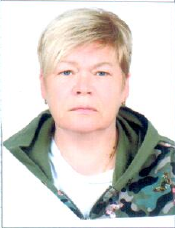 Кирсанова Лариса Витальевна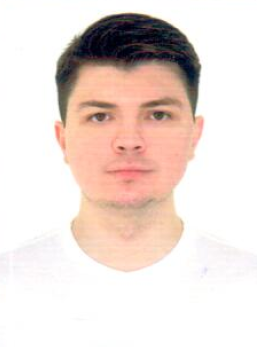 Алексеев Николай Юрьевич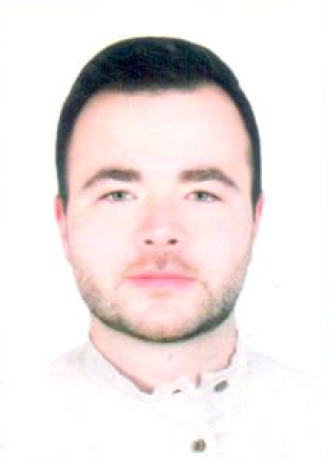 Говор Максим Вячеславович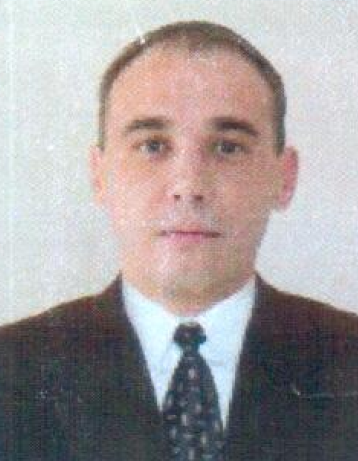 Холодков Денис Валерьевич